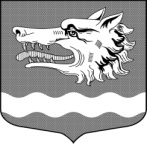 Администрация Раздольевского сельского поселения Приозерского муниципального района Ленинградской областиПОСТАНОВЛЕНИЕ19 февраля 2024 года                                                                                                                   № 39В соответствии с Федеральным законом от 27 июля 2010 года № 210-ФЗ «Об организации предоставления государственных и муниципальных услуг», Федеральным законом № 131-ФЗ от 06 октября 2003 года «Об общих принципах организации местного самоуправления в Российской Федерации», Постановлением Правительства РФ от 20 июля 2021 г. № 1228 «Об утверждении Правил разработки и утверждения административных регламентов предоставления государственных услуг, о внесении изменений в некоторые акты Правительства Российской Федерации и признании утратившими силу некоторых актов и отдельных положений актов Правительства Российской Федерации», Уставом Раздольевского сельского поселения Приозерского муниципального района Ленинградской области, администрация Раздольевского сельского поселения Приозерского муниципального района Ленинградской области ПОСТАНОВЛЯЕТ:1. Утвердить административный регламент по предоставлению на территории Раздольевского сельского поселения Приозерского муниципального района Ленинградской области муниципальной услуги ««Заключение, изменение, выдача дубликата договора социального найма жилого помещения муниципального жилищного фонда»» (Приложение).2. Постановление администрации от 26.12.2022 года № 309 «Об утверждении Административного регламента администрации Раздольевского сельского поселения по предоставлению муниципальной услуги ««Заключение, изменение, выдача дубликата договора социального найма жилого помещения муниципального жилищного фонда»», постановление от 29 мая 2023 года № 120 «О внесении изменений в административный регламент, утвержденный постановлением администрации МО Раздольевское сельское поселение от 26.12.2022 года № 309 «Об утверждении административного регламента администрации МО Раздольевское сельское поселение по предоставлению муниципальной услуги «Заключение, изменение, выдача дубликата договора социального найма жилого помещения муниципального жилищного фонда»  считать утратившими силу.3. Настоящее постановление вступает в силу со дня его официального опубликования.Глава администрации                                                                                                       В.В.Зайцева   Потоцкая С.А.88137966632Разослано: дело-1, прокуратура-1С приложениями можно ознакомиться на сайте администрации МО Раздольевское сельское поселение «раздольевское.рф»Об утверждении административного регламента по предоставлению на территории Раздольевского сельского поселения Приозерского муниципального района Ленинградской области муниципальной услуги ««Заключение, изменение, выдача дубликата договора социального найма жилого помещения муниципального жилищного фонда»»